Министерство образования Тульской областиГОСУДАРСТВЕННОЕ ПРОФЕССИОНАЛЬНОЕ ОБРАЗОВАТЕЛЬНОЕ УЧРЕЖДЕНИЕ ТУЛЬСКОЙ ОБЛАСТИ«ТУЛЬСКИЙ ГОСУДАРСТВЕННЫЙ КОММУНАЛЬНО-СТРОИТЕЛЬНЫЙ ТЕХНИКУМ»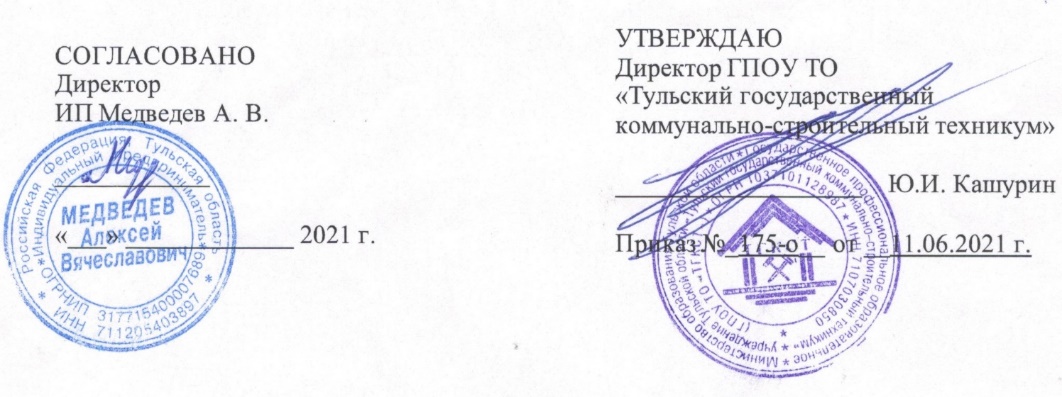 РАБОЧАЯ ПРОГРАММА ПРОФЕССИОНАЛЬНОГО МОДУЛЯПМ 02 ОСУЩЕСТВЛЕНИЕ КАДАСТРОВЫХ ОТНОШЕНИЙспециальности21.02.05 «Земельно-имущественные отношения»Тула 2021Составлена в соответствии с Федеральным государственным образовательным стандартом среднего профессионального образования по специальности 21.02.05 «Земельно-имущественные отношения», утвержденным приказом Министерства образования и науки РФ от «12» мая 2014 г. №486Разработчики: Костюкова Е.С., преподаватель ГПОУ ТО «Тульский государственный 
коммунально-строительный техникум»Палихова Н.А., преподаватель ГПОУ ТО «Тульский государственный 
коммунально-строительный техникум»Рецензент: Мирошин В.А., директор ООО «Кадастровый центр»СОДЕРЖАНИЕ1. ОБЩАЯ ХАРАКТЕРИСТИКА РАБОЧЕЙ ПРОГРАММЫ ПРОФЕССИОНАЛЬНОГО МОДУЛЯ «ОСУЩЕСТВЛЕНИЕ КАДАСТРОВЫХ ОТНОШЕНИЙ»Область применения рабочей программыРабочая программа профессионального модуля является частью основной образовательной программы в соответствии с ФГОС СПО по специальности 21.02.05 Земельно-имущественные отношения.Образовательная деятельность при освоении профессионального модуля «Осуществление кадастровых отношений» организуется в форме практической подготовки.1.2. Место профессионального модуля в структуре основной профессиональной образовательной программыПрофессиональный модуль «Осуществление кадастровых отношений» принадлежит к профессиональному циклу.1.3. Цель и планируемые результаты освоения профессионального модуля В результате изучения профессионального модуля студент должен освоить основной вид деятельности Осуществление кадастровых отношений и соответствующие ему общие компетенции, профессиональные компетенции и личностные результаты:1.3.1. Перечень общих компетенций и личностных результатов1.3.2. Перечень профессиональных компетенций 1.3.3. В результате освоения профессионального модуля студент должен:СТРУКТУРА И СОДЕРЖАНИЕ ПРОФЕССИОНАЛЬНОГО МОДУЛЯ2.1. Объем профессионального модуля виды учебной работы2.2. Структура профессионального модуля2.3. Тематический план и содержание профессионального модуля (ПМ) . 3. УСЛОВИЯ РЕАЛИЗАЦИИ ПРОГРАММЫ ПРОФЕССИОНАЛЬНОГО МОДУЛЯРабочая программа может быть реализована с применением электронного обучения и дистанционных образовательных технологий.3.1. Для реализации программы профессионального модуля должны быть предусмотрены следующие специальные помещения:Кабинет «Инженерной графики»; Кабинет «Геодезии и топографии», Кабинет «Информационных технологий в профессиональной деятельности», Кабинет «Междисциплинарных курсов»Оборудование учебных кабинетов и рабочих мест кабинетов:Комплект учебно-методической документации;Наглядные пособия;Посадочные места по количеству обучающихся;Рабочее место преподавателя, оборудованное персональным компьютером с лицензионным или свободным программным обеспечением, соответствующим разделам программы и подключенным к сети Internet и средствами вывода звуковой информации.Технические средства обучения:•	электронное методическое пособие;•	фото или/и видео камера;•	web-камера;•	мультимедийный проектор;•	проекционный экран;•	принтер лазерный;•	компьютерная техника с наличием лицензионного и свободно распространяемого программного обеспечения;•	сервер;•	сканер;•	колонки.Оборудование рабочих мест для прохождения учебной практики (обмерная):	лазерные дальномеры;	рулетки.3.2. Информационное обеспечение реализации программыДля реализации программы библиотечный фонд образовательной организации должен иметь  печатные и/или электронные образовательные и информационные ресурсы, рекомендуемые для использования в образовательном процессе.3.2.1. Печатные издания1 Конституция Российской Федерации (принята всенародным голосованием 12.12.1993) 2 Водный кодекс Российской Федерации от 03.06.2006 № 74-ФЗ3 Гражданский кодекс Российской Федерации, ч. 1 от 30.11.1994 № 51-ФЗ4 Градостроительный кодекс Российской Федерации от 29.12.2004 № 190-ФЗ5 Земельный кодекс Российской Федерации от 25.10.2001 №136-ФЗ6 Лесной кодекс Российской Федерации от 04.12.2006 № 200-ФЗ7 Федеральный закон «О землеустройстве» от 18.06.2001 № 78-ФЗ8 Федеральный закон от 21.12.2004 № 172-ФЗ «О переводе земель или земельных участков из одной категории в другую»9 Федеральный закон от 24.07.2007 г. №221-ФЗ «О кадастровой деятельности»10 Федеральный закон от 13.07.2015 №218-ФЗ «О государственном регистрации недвижимости»11 Федеральный закон от 01.05.2016 № 119-ФЗ «Об особенностях предоставления гражданам земельных участков, находящихся в государственной или муниципальной собственности и расположенных на территориях субъектов Российской Федерации, входящих в состав Дальневосточного федерального округа, и о внесении изменений в отдельные законодательные акты Российской Федерации»12 Приказ Министерства экономического развития РФ от 27 ноября 2014г. №762 «Об утверждении требований к подготовке схемы расположения земельного участка или земельных участков на кадастровом плане территории»13 Приказ Министерства экономического развития РФ от 20.11.2015 N 861 «Об утверждении формы и состава сведений акта обследования, а также требований к его подготовке»14 Приказ Министерства экономического развития РФ от 24.11.2015 N 877 «Об утверждении порядка кадастрового деления территории Российской Федерации, порядка присвоения объектам недвижимости кадастровых номеров, номеров регистрации, реестровых номеров границ»15 Приказ Министерства экономического развития РФ от 08.12.2015 N 921 «Об утверждении формы и состава сведений межевого плана, требований к его подготовке»16 Приказ Министерства экономического развития РФ от 18.12.2015 г. N 953 «Об утверждении формы технического плана и требований к его подготовке, состава содержащихся в нем сведений, а также формы декларации об объекте недвижимости, требований к ее подготовке, состава содержащихся в ней сведений»17 Приказ Министерства экономического развития РФ от 21.11.2016 № 734 «Об установлении формы карты-плана территории и требований к ее подготовке, формы акта согласования местоположения границ земельных участков при выполнении комплексных кадастровых работ и требований к его подготовке»19 Приказ Росреестра от 10.11.2020 № П/0412 «Об утверждении классификатора видов разрешенного использования земельных участков»20 Варламов А.А., Гальченко С.А. Основы кадастра недвижимости. – М.: Издательский центр «Академия», 2017. – 224 с.21 Пылаева, А. В. Модели и методы кадастровой оценки недвижимости : учеб. пособие для академического бакалавриата / А. В. Пылаева. — 2-е изд., испр.и доп. — М. : Издательство Юрайт, 2018. — 153 с.22 «Вестник Росреестра»: официальное издание. – М.: ГЕО Менеджер3.2.2. Электронные издания (электронные ресурсы)1 Официальный сайт Федеральной службы государственной регистрации, кадастра и картографии [Электронный ресурс] URL: https://rosreestr.ru/site/2 Справочно-правовая система «Консультант Плюс» [Электронный ресурс]: URL: http://www.consultant.ru/3 Справочно-правовая система «Гарант» [Электронный ресурс]: URL: http://base.garant.ru/12152317/#ixzz4jU9u2Ygo4 Официальный сайт ПК ЗО [Электронный ресурс]: URL: http://www.pkzo.ru/download/5 Официальный сайт ПК АРГО [Электронный ресурс]: URL: http://new.argogeo.ru3.2.3. Дополнительные источники 1 Приказ Росреестра от 08.04.2021 № П/0149 «Об установлении Порядка предоставления сведений, содержащихся в Едином государственном реестре недвижимости, и Порядка уведомления заявителей о ходе оказания услуги по предоставлению сведений, содержащихся в Едином государственном реестре недвижимости»2 Приказ Министерства архитектуры, строительства и жилищно-коммунального хозяйства РФ от 4.04.1992 г. № 87 «Об утверждении порядка оценки строений, помещений и сооружений, принадлежащих гражданам на праве собственности»3 Постановление Правительства РФ от 13.10.1997 г. № 1301 «О государственном учете жилищного фонда»4 ВСН 57 - 88 (р.). Положение по техническому обследованию жилых зданий. Госкомархитектуры. М., .5 ВСН 53-86 (р.). Правила оценки физического износа жилых зданий. Госгражданстрой. М.: Прейскурантиздат, .6 ВСН 48-86 (р.) Правила безопасности при проведении обследований жилых зданий для проектирования капитального ремонта.7 Сборники УПВС по отраслям народного хозяйства, 1971.8 Инструкция о проведении учета жилищного фонда в Российской Федерации, утвержденная приказом Минземстроя РФ от 4.08.1998 г. № 37 (с изменениями и дополнениями 
от 4.09.2000 г.)9 Сборник оценочных норм по оценке для государственного страхования принадлежащих гражданам строений, находящихся в городах, рабочих, дачных и курортных поселках Тульской области № 11-408 27.07.1982 г.10 Индексы изменения текущих цен к базисному уровню. РХЦЦС ТО11 Ким Е.П. Техническая инвентаризация зданий жилищно-гражданского назначения и оценка их стоимости. – М.: «Экспертное бюро-М», 2016 г.4. КОНТРОЛЬ И ОЦЕНКА РЕЗУЛЬТАТОВ ОСВОЕНИЯ ПРОФЕССИОНАЛЬНОГО МОДУЛЯ (ПО РАЗДЕЛАМ)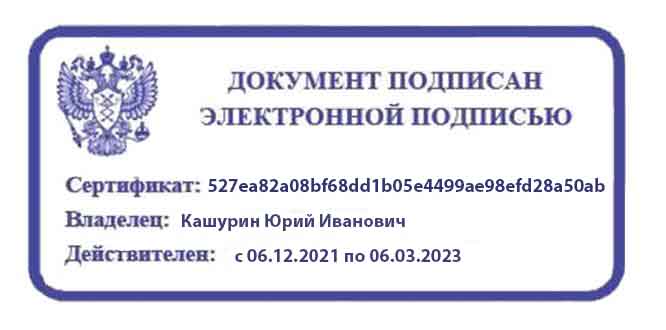 СОГЛАСОВАНОЗаместитель директора по учебной работе ГПОУ ТО «ТГКСТ»___________ В.Г. Цибикова«__» _______ 2021 г.СОГЛАСОВАНОНачальник научно-методического центра ГПОУ ТО «ТГКСТ»____________ Л.В. Маслова«__»______         2021 г.ОДОБРЕНАпредметной (цикловой) комиссией гуманитарных, социально-экономических дисциплин и специальности 21.02.05 Протокол № 11«03» 06 2021 г.Председатель цикловой комиссии_______________Е.С. КостюковаОБЩАЯ ХАРАКТЕРИСТИКА РАБОЧЕЙ ПРОГРАММЫ ПРОФЕССИОНАЛЬНОГО МОДУЛЯ4СТРУКТУРА И СОДЕРЖАНИЕ ПРОФЕССИОНАЛЬНОГО МОДУЛЯ7УСЛОВИЯ РЕАЛИЗАЦИИ ПРГРАММЫ ПРОФЕССИОНАЛЬНОГО МОДУЛЯ15КОНТРОЛЬ И ОЦЕНКА РЕЗУЛЬТАТОВ ОСВОЕНИЯ ПРОФЕССИОНАЛЬНОГО МОДУЛЯ19КодНаименование общих компетенций и личностных результатовОК 1.Понимать сущность и социальную значимость своей будущей профессии, проявлять к ней устойчивый интерес.ОК 2.Анализировать социально-экономические и политические проблемы и процессы, использовать методы гуманитарно-социологических наук в различных видах профессиональной и социальной деятельности.ОК 3Организовывать свою собственную деятельность, определять методы и способы выполнения профессиональных задач, оценивать их эффективность и качество.ОК 4Решать проблемы, оценивать риски и принимать решения в нестандартных ситуациях.ОК 5Осуществлять поиск, анализ и оценку информации, необходимой для постановки и решения профессиональных задач, профессионального и личностного развития.ОК 6Работать в коллективе и команде, обеспечивать ее сплочение, эффективно общаться с коллегами, руководством, потребителями.КодНаименование общих компетенций и личностных результатовОК 7Самостоятельно определять задачи профессионального и личностного развития, заниматься самообразованием, осознанно планировать повышение квалификации.ОК 8Быть готовым к смене технологий в профессиональной деятельности.ОК 9Уважительно и бережно относиться к историческому наследию и культурным традициям, толерантно воспринимать социальные и культурные традиции.ОК 10Соблюдать правила техники безопасности, нести ответственность за организацию мероприятий по обеспечению безопасности труда.ЛР 1Осознающий себя гражданином и защитником великой страныЛР 2Проявляющий активную гражданскую позицию, демонстрирующий приверженность принципам честности, порядочности, открытости, экономически активный и участвующий в студенческом и территориальном самоуправлении, в том числе на условиях добровольчества, продуктивно взаимодействующий и участвующий в деятельности общественных организацийЛР 5Демонстрирующий приверженность к родной культуре, исторической памяти на основе любви к Родине, родному народу, малой родине, принятию традиционных ценностей многонационального народа РоссииЛР 10Заботящийся о защите окружающей среды, собственной и чужой безопасности, в том числе цифровойЛР 14Проявляющий сознательное отношение к непрерывному образованию как условию успешной профессиональной и общественной деятельностиЛР 15Проявляющий гражданское отношение к профессиональной деятельности как к возможности личного участия в решении общественных, государственных, общенациональных проблемЛР 16 Принимающий основы экологической культуры, соответствующей современному уровню экологического мышления, применяющий опыт экологически ориентированной рефлексивно-оценочной и практической деятельности в жизненных ситуациях и профессиональной деятельностиКодНаименование видов деятельности и профессиональных компетенцийПК 2.1Выполнять комплекс кадастровых процедур.ПК 2.2Определять кадастровую стоимость земель.ПК 2.3Выполнять кадастровую съемку.ПК 2.4Осуществлять кадастровый и технический учет объектов недвижимости.ПК 2.5Формировать кадастровое дело.Иметь практический опытведения кадастровой деятельностиуметь•	формировать сведения об объекте недвижимости в государственный кадастр недвижимости;•	осуществлять кадастровую деятельность;•	выполнять кадастровую работу по подготовке документов для осуществления кадастрового учета;•	составлять межевой план с графической и текстовой частями;•	организовывать согласование местоположения границ земельных участков и оформлять это актом;•	проводить обследование объекта и составлять технический план здания, сооружения;•	формировать сведения в государственный кадастр недвижимости о картографической и геодезической основах кадастра;•	оформлять договор подряда на выполнение кадастровых работ;•	владеть правовыми основами кадастровых отношений (Федеральный закон от 24 июля 2007 г. N 221-ФЗ "О государственном кадастре недвижимости").  знать•	предмет регулирования отношений, связанных с ведением государственного кадастра недвижимости;•	принципы ведения государственного кадастра недвижимости;•	геодезическую основу кадастра недвижимости;•	картографическую основу кадастра недвижимости;•	состав сведений государственного кадастра недвижимости об объекте недвижимости;•	основания осуществления кадастрового учета;•	особенности осуществления кадастрового учета отдельных видов объектов недвижимости;•	порядок освидетельствования объекта и основы технической инвентаризации.Вид учебной работыОбъем часовОбъем образовательной программы 298Самостоятельная учебная нагрузка86Всего учебных занятий176в том числе реализуемых в форме практической подготовки:176теоретическое обучение92лабораторные работы -практические занятия 64курсовая работа (проект) 20Практики (всего)36в том числе:учебная практика36Промежуточная аттестация проводится в форме экзамена МДК 02.017экзамена (квалификационного)7Коды профессиональных компетенций и личностных результатовНаименования разделов профессионального модуляСуммарный объем нагрузки, час.Занятия во взаимодействии с преподавателем, часЗанятия во взаимодействии с преподавателем, часЗанятия во взаимодействии с преподавателем, часЗанятия во взаимодействии с преподавателем, часЗанятия во взаимодействии с преподавателем, часЗанятия во взаимодействии с преподавателем, часЗанятия во взаимодействии с преподавателем, часЗанятия во взаимодействии с преподавателем, часЗанятия во взаимодействии с преподавателем, часЗанятия во взаимодействии с преподавателем, часЗанятия во взаимодействии с преподавателем, часЗанятия во взаимодействии с преподавателем, часСамостоятельная работаСамостоятельная работаКоды профессиональных компетенций и личностных результатовНаименования разделов профессионального модуляСуммарный объем нагрузки, час.Обучение по МДКОбучение по МДКОбучение по МДКОбучение по МДКОбучение по МДКОбучение по МДКОбучение по МДКПрактикиПрактикиПрактикиПрактикиПрактикиСамостоятельная работаСамостоятельная работаКоды профессиональных компетенций и личностных результатовНаименования разделов профессионального модуляСуммарный объем нагрузки, час.ВсегоВсего реализуемых в форме практической подготовкиЛабораторных и практических занятийЛабораторных и практических занятийЛабораторных и практических занятийКурсовых работ (проектов)*УчебнаяУчебнаяУчебнаяПроизводственная (если предусмотрена рассредоточенная практика)Производственная (если предусмотрена рассредоточенная практика)123456667888991010ПК 2.1, ПК 2.2, ПК 2.3, ПК 2.4, ПК 2.5, ЛР 1-2, ЛР 5, ЛР 10Раздел 1. Кадастровый учет186126126484848206262ПК 2.4ЛР 14-16Раздел 2. Техническая инвентаризация745050161616202424Учебная практика363636363636Всего2981761766464202020203636--8686Наименование разделов и тем профессионального модуля (ПМ), междисциплинарных курсов (МДК)Содержание учебного материала,лабораторные работы и практические занятия, внеаудиторная (самостоятельная) учебная работа обучающихся, курсовая работа (проект) Объем часов123МДК. 02.01 Кадастры и кадастровая оценка земель МДК. 02.01 Кадастры и кадастровая оценка земель 262Раздел 1. Кадастровый учетРаздел 1. Кадастровый учет188Тема 02.01.01Кадастровый учетСодержание 57Тема 02.01.01Кадастровый учетОбщие принципы и понятия земельного законодательства (в форме практической подготовки)57Тема 02.01.01Кадастровый учетВодное законодательство (в форме практической подготовки)57Тема 02.01.01Кадастровый учетЛесное законодательство (в форме практической подготовки)57Тема 02.01.01Кадастровый учетОсновы градостроительного законодательства (в форме практической подготовки)57Тема 02.01.01Кадастровый учетОсновные принципы ведения государственного адресного реестра, эксплуатации федеральной информационной адресной системы (в форме практической подготовки)57Тема 02.01.01Кадастровый учетКадастровый учет. История возникновения ЕГРН. Общие положения об объектах недвижимости (в форме практической подготовки)57Тема 02.01.01Кадастровый учетЗарубежный опыт учета земельных участков (в форме практической подготовки)57Тема 02.01.01Кадастровый учетСостав и правила ведения ЕГРН (в форме практической подготовки)57Тема 02.01.01Кадастровый учетОрган, осуществляющий кадастровый учет и регистрацию прав (в форме практической подготовки)57Тема 02.01.01Кадастровый учетПринципы кадастрового деления территории РФ (в форме практической подготовки)57Тема 02.01.01Кадастровый учетКадастровая деятельность и ее регулирование. Основания для выполнения кадастровых работ (в форме практической подготовки)57Тема 02.01.01Кадастровый учетОснования и сроки приостановления кадастрового учета. Отказ в кадастровом учете (в форме практической подготовки)57Тема 02.01.01Кадастровый учетМежевание. Требования к подготовке межевого плана (в форме практической подготовки)57Тема 02.01.01Кадастровый учетПорядок образования земельных участков из земель, находящихся в государственной и муниципальной собственности (в форме практической подготовки)57123Порядок согласования местоположения границ земельных участков. Акт согласования (в форме практической подготовки)Программное обеспечение кадастровой деятельности (в форме практической подготовки)Исправление ошибок, содержащихся в Едином государственном реестре недвижимости (в форме практической подготовки)Требования к подготовке технического плана и декларации (в форме практической подготовки)Форма и состав сведений акта обследования (в форме практической подготовки)Особенности кадастровой деятельности в отношении линейных объектов (в форме практической подготовки)Землеустройство (в форме практической подготовки)Комплексные кадастровые работы (в форме практической подготовки) Требования к подготовке карты (плана) территории (в форме практической подготовки)Методология кадастровой оценки недвижимости (в форме практической подготовки)Типизация, группировка и классификация объектов недвижимости (в форме практической подготовки)Подходы и методы кадастровой оценки (в форме практической подготовки)Тематика практических занятий и лабораторных работ 48Анализ земельного фонда района (в форме практической подготовки)48Практическая работа «Работа с нормативно-правовой базой охраны водных объектов» (в форме практической подготовки)48Практическая работа «Выделение зон градостроительного зонирования» (в форме практической подготовки)48Изучение градостроительных регламентов территориальных зон в населенном пункте (в форме практической подготовки)48Практическая работа «Присвоение адресов объектам недвижимости. Составление адресного реестра» (в форме практической подготовки)48Практическая работа «Формирование сведений об объекте недвижимости» (в форме практической подготовки)48Практическая работа «Проведение кадастрового деления территории» (в форме практической подготовки)48Практическая работа «Формирование кадастровых сведений об объекте рекреационного назначения» (в форме практической подготовки)48123Ознакомление с преемственностью установления границ межевания (в форме практической подготовки)Практическая работа «Подготовка межевого плана» (в форме практической подготовки)Составление акта согласования местоположения границ земельного участка (в форме практической подготовки)Формирование схемы расположения земельных участков в ПК ЗО (в форме практической подготовки)Формирование межевого плана в связи с образованием земельного участка в ПК ЗО (в форме практической подготовки)Формирование межевого плана в связи с уточнением границ земельного участка в ПК ЗО (в форме практической подготовки)Формирование межевого плана в связи с образованием земельного участка в ПК АРГО (в форме практической подготовки)Формирование межевого плана в связи с уточнением границ земельного участка в ПК АРГО (в форме практической подготовки)Практическая работа «Подготовка технического плана» (в форме практической подготовки)Практическая работа «Подготовка акта обследования» (в форме практической подготовки)Формирование технического плана здания в ПК ЗО (в форме практической подготовки)Формирование технического плана помещения в ПК ЗО (в форме практической подготовки)Подготовка технического плана сооружения в ПК АРГО (в форме практической подготовки)Формирование карты (плана) территориальной зоны в ПК АРГО (в форме практической подготовки)Практическая работа «Работа с отчетом об определении кадастровой стоимости на территории Тульской области» (в форме практической подготовки)Практическая работа «Решение задач квалификационного экзамена на соответствие требованиям, предъявляемым к кадастровым инженерам» (в форме практической подготовки)Контрольные работы1Самостоятельная учебная работа при изучении раздела 1Работа с нормативными правовыми актамиГенплан г. Тулы Зарубежный опыт учета недвижимостиАнализ земельного фонда Ленинского районаАнализ кадастровых сведений об объектах рекреационного назначения на территории Тульской областиСамостоятельная учебная работа при изучении раздела 1Работа с нормативными правовыми актамиГенплан г. Тулы Зарубежный опыт учета недвижимостиАнализ земельного фонда Ленинского районаАнализ кадастровых сведений об объектах рекреационного назначения на территории Тульской области62Курсовой проект Тематика курсовых проектов (работ)Выбор темы курсовой работы и выдача заданияСоставление договора подряда на выполнение кадастровых работОписание объекта кадастровых работПодбор теоретического материала по теме, его анализ и обобщениеФормирование текстовой части межевого планаФормирование графической части межевого плана Описание соответствия структуры подготовленного межевого плана требованиям Приказа Минэкономразвития РФ № 921Написание введения и заключения работыПодготовка презентации и речи к защитеКурсовой проект Тематика курсовых проектов (работ)Выбор темы курсовой работы и выдача заданияСоставление договора подряда на выполнение кадастровых работОписание объекта кадастровых работПодбор теоретического материала по теме, его анализ и обобщениеФормирование текстовой части межевого планаФормирование графической части межевого плана Описание соответствия структуры подготовленного межевого плана требованиям Приказа Минэкономразвития РФ № 921Написание введения и заключения работыПодготовка презентации и речи к защите20Раздел 2. Техническая инвентаризацияРаздел 2. Техническая инвентаризация74123Тема 02.01.02Техническая инвентаризацияСодержание 32Тема 02.01.02Техническая инвентаризация1. ФГУП "Ростехинвентаризация - Федеральное БТИ". Роль и значение на современном этапе (в форме практической подготовки)32Тема 02.01.02Техническая инвентаризация2. Объекты технического учета и технической инвентаризации. Виды технической инвентаризации (в форме практической подготовки)32Тема 02.01.02Техническая инвентаризация3. Основные понятия, используемые в техническом учете и технической инвентаризации (в форме практической подготовки)32Тема 02.01.02Техническая инвентаризация4. Организация, состав и порядок ведения работ по техническому учету (в форме практической подготовки)32Тема 02.01.02Техническая инвентаризация5. Единица технической инвентаризации. Организация и порядок производства работ (в форме практической подготовки)32Тема 02.01.02Техническая инвентаризация6. Изображение объектов технической инвентаризации на земельном участке (в форме практической подготовки)32Тема 02.01.02Техническая инвентаризация7. Составление ситуационного плана земельного участка. Определение состава объекта (в форме практической подготовки)32Тема 02.01.02Техническая инвентаризация8. Инвентаризация строений. Абрис строения (в форме практической подготовки)32Тема 02.01.02Техническая инвентаризация9. Порядок и замеры строений. Расчет допустимой невязки (в форме практической подготовки)32Тема 02.01.02Техническая инвентаризация10. Составление поэтажных планов (в форме практической подготовки)32Тема 02.01.02Техническая инвентаризация11. Подсчет площадей и объемов. Контроль работ (в форме практической подготовки)3212312. Физический износ зданий. Правила оценки физического износа жилых зданий (в форме практической подготовки)13. Оценка строений (в форме практической подготовки)14. Регистрация текущих изменений (в форме практической подготовки)15. Инвентарное дело. Состав инвентарного дела (в форме практической подготовки)16. Архив - сердце БТИ (в форме практической подготовки)Тематика практических занятий и лабораторных работ161. Заполнение технического паспорта на домовладение (принадлежность, состав объекта благоустройство) (в форме практической подготовки)162. Заполнение технического паспорта на домовладение (составление экспликации к поэтажным планам жилого дома, квартиры) (в форме практической подготовки)163. Заполнение технического паспорта на домовладение (подсчет объемов работ) (в форме практической подготовки)164. Заполнение технического паспорта на домовладение (расчет физического износа) (в форме практической подготовки)165. Заполнение технического паспорта на домовладение (определение инвентаризационной и действительной стоимости) (в форме практической подготовки)166. Составление технических паспортов на жилые здания и жилые помещения (в форме практической подготовки)167. Формирование инвентарного дела (в форме практической подготовки)168. Подготовка и оформление справок по запросам клиентов (в форме практической подготовки)16Контрольные работы2Самостоятельная учебная работа при изучении раздела 2Доклад «Техническая инвентаризация объектов капитального строительства в Российской Федерации»Презентация по теме «Состав экономических и технических показателей строящихся жилых домов, этапов контроля за ходом строительства и реквизитов, подлежащих включению в регистр жилых домов, строящихся на территории субъектов Российской Федерации, и рекомендации по его ведению»Доклад-презентация «Основные понятия, используемые при технической инвентаризации»Сообщение-презентация «Порядок оформления технического паспорта объекта индивидуального жилищного строительства»Реферат «Выполнение и оформление материалов визуального обследования строительных конструкций и сооружений»Самостоятельная учебная работа при изучении раздела 2Доклад «Техническая инвентаризация объектов капитального строительства в Российской Федерации»Презентация по теме «Состав экономических и технических показателей строящихся жилых домов, этапов контроля за ходом строительства и реквизитов, подлежащих включению в регистр жилых домов, строящихся на территории субъектов Российской Федерации, и рекомендации по его ведению»Доклад-презентация «Основные понятия, используемые при технической инвентаризации»Сообщение-презентация «Порядок оформления технического паспорта объекта индивидуального жилищного строительства»Реферат «Выполнение и оформление материалов визуального обследования строительных конструкций и сооружений»24Учебная практикаВиды работ Знакомство с объектом обмера. Его характеристика, фото-фиксация (в форме практической подготовки)Составление абриса и проведение обмеров (в форме практической подготовки)Камеральные работы. Выполнение обмерных чертежей (в форме практической подготовки)Оформление материалов практики, составление презентации (в форме практической подготовки)36Всего298Код и наименование профессиональных и общих компетенций, личностных результатов, формируемых в рамках модуляКритерии оценкиМетоды оценкиРаздел модуля 1. Кадастровый учетРаздел модуля 1. Кадастровый учетРаздел модуля 1. Кадастровый учетПК 2.1 Выполнять комплекс кадастровых процедур.ЛР 1-2Оценка «отлично» – формирование кадастровых документов, связанных с предоставлением информации пользователям объектов недвижимостиОценка «хорошо» – владение правовыми основами государственных кадастровОценка «удовлетворительно» – грамотное применение основных терминов в регулировании отношений, связанных с ведением кадастровЭкзамен в форме собеседования. Защита курсового проектаКонтрольная работа Защита отчетов по практическим и лабораторным работамЭкспертное наблюдение за выполнением различных видов работ во время учебной практики.ПК 2.2 Определять кадастровую стоимость земельЛР 5Оценка «отлично» – владение методикой определения кадастровой стоимости объекта недвижимостиОценка «хорошо» – владение правовыми основами кадастровой оценки недвижимостиОценка «удовлетворительно» – понимание целей кадастровой и рыночной стоимостиЭкзамен в форме собеседования. Устный опросЗащита отчетов по практическим и лабораторным работамПК 2.3 Выполнять кадастровую съемку.Оценка «отлично» – использование картографо-геодезического материала для создания кадастрового делаОценка «хорошо» – установление границ по результатам кадастрового зонированияОценка «удовлетворительно» – применение нормативных документов для присвоения кадастровых номеровЭкзамен в форме собеседования. Устный опросЭкспертное наблюдение за выполнением различных видов работ во время учебной практики.ПК 2.4 Осуществлять кадастровый и технический учет объектов недвижимости.Оценка «отлично» – Проведение кадастрового учета и технической инвентаризацииОценка «хорошо» – Проведение технической инвентаризации (паспортизации) вновь возведенных объектов градостроительной деятельности и текущей регистрации инвентаризационных изменений объектов, охваченных первичной инвентаризациейОценка «удовлетворительно» – использование классификатора при формировании межевого планаЭкзамен в форме собеседования. Контрольная работа Устный опросЭкспертное наблюдение за выполнением различных видов работ во время учебной практики.ПК 2.5 Формировать кадастровое делоЛР 10Оценка «отлично» – проведение комплекса работ по межеванию границ объекта землеустройстваОценка «хорошо» – оформление межевого плана земельного участкаОценка «удовлетворительно» – составление кадастровой информации об объекте недвижимостиЭкзамен в форме собеседования. Контрольная работа Экспертное наблюдение за выполнением различных видов работ во время учебной практики.Раздел модуля 2. Техническая инвентаризацияРаздел модуля 2. Техническая инвентаризацияРаздел модуля 2. Техническая инвентаризацияПК 2.4 Осуществлять кадастровый и технический учет объектов недвижимости.ЛР 14-16Оценка «отлично» – Проведение кадастрового учета и технической инвентаризацииОценка «хорошо» – Проведение технической инвентаризации (паспортизации) вновь возведенных объектов градостроительной деятельности и текущей регистрации инвентаризационных изменений объектов, охваченных первичной инвентаризациейОценка «удовлетворительно» – использование классификатора при формировании межевого планаЭкзамен в форме собеседования. Контрольная работа Защита отчетов по практическим и лабораторным работамУстный опрос